Registracion para Clases Tempranas lnfantilesPre-escolar Pequenio Holandes- Escuelas Publicas Edgerton- Otono 2019Preparacion Escolar -Clase de 3 (Los ninos deben tener 3 aiios de edad antes de septiembre 1 de 2019) - $265 por semestre. Hay dos secciones de esta clase y se reunen dos medics dias por semana (Grupo 1: lunes y miercoles y Grupo 2: martes y jueves). Las clases se reunen de 8:15 A.M. a 11:00 A.M.Clases Voluntarias de Pre-Kinder-Clase de 4 (Los ninos/as deben tener 4 afios antes del septiembre 1 de 2019) - Gratis para todos los ninos/as de 4 ai'los. Hay dos secciones de esta clase y se reunen dos-tres dias completes (7:55 AM-3:13 PM) por semana (Grupo 1: lunes/miercoles/cada dos viernes y Grupo 2: martes/jueves/cada dos viernes) Los estudiantes en esta clase pueden viajar en el autobus escolar.Coste de matriculacion y horas de clase esta basado en el ano escolar 2017-2018. Si es necesario elevarse y el consejo escolar determina necesario cambiar las dias y horas, usted sera notificado lo mas pronto posible.lnformaci6n del Estudiante:Primer Nombre: 		_ Apellido:  	Medic Nombre: 		Apodo:  	Genero: 	Fecha de Nacimiento: 	 Edad para sept. 1, 2019:______________lnformaci6n de Padres:Nombre del Padre:___________________Direcci6n:  	Nombre de la Madre:________________Direcci6n:  	Ciudad/Estado: 	_ C6digo Postal: 		_ Telefono:  	Correo Electr6nico: 	_Estoy registrando mi hijo/a para:Ciudad/Estado: 	_ C6digo Postal: 		_ Telefono:  		 Correo Electronico:____________________ _ Clase de 3 -Mi hijo/a tendra 3 para septiembre 1, 2018?Esta usted interesado en aplicar para una beca para que le ayude a pagar la matriculaci6n pre-escolar?Si	No         Clase de 4 -Mi hijo/a tendra 4 para septiembre 1, 2018** Si inscribe a su hijo/a en la clase de 4 y vive fuera del distrito, debera completar formularios de inscripci6n abiertos que se pueden encontrar en la oficina.Mi hijo/a viajara con: 	_Return registration form to Courtney Gunnink at: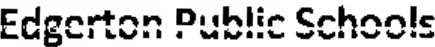 PO Box 28Edgerton, MN 56128For Office Only- Date : 	_